Publicado en España  el 10/01/2019 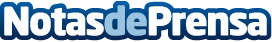 Snom lanza nueva gama de teléfonos de sobremesa blancosMás que una herramienta, es un objeto que forma parte de la decoración de espacios modernos, oficinas de diseño, centros médicos y hospitales, agencias y otros entornos dónde el diseño predominaDatos de contacto:Elena StrzelczykNota de prensa publicada en: https://www.notasdeprensa.es/snom-lanza-nueva-gama-de-telefonos-de Categorias: Nacional Bricolaje Telecomunicaciones E-Commerce Consumo Oficinas http://www.notasdeprensa.es